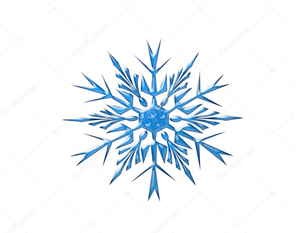 PROGRAM ZAJĘĆ W DNIU  13.02.2023 (PONIEDZIAŁEK)PROWADZONYCH W RAMACH AKCJI „ZIMA W MIEŚCIE 2023”  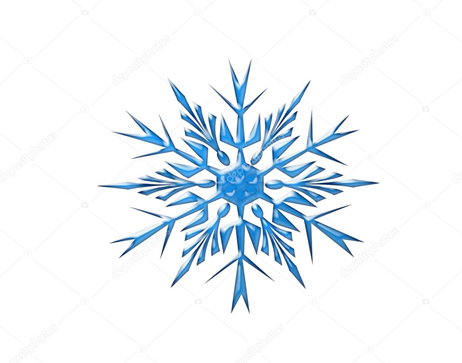 GODZINY ZAJĘĆ:RODZAJ ZAJĘĆ GRUPA MIEJSCE ZAJĘĆ7.00-8.00Przyjmowanie uczestników.Podział na grupy i sprawdzenie listy obecności.Omówienie planu dnia.WszyscyPlacówka8.00 – 8.30BHP w czasie akcji „Zima w mieście”Przypomnienie regulaminu akcji „Zima w mieście”Przypomnienie zasad bezpiecznego korzystania z placu zabaw, sali gimnastycznej oraz ppoż.Przypomnienie  zasad poruszanie się po drogach i zasadami zachowania w środkach komunikacji.WszyscyPlacówka8. 30- 9.00ŚNIADANIEWszyscy Stołówka szkolna9.00- 10.00Zajęcia integracyjneGr. 1 p. Beataplacówka10.00- 11.00PAPIEROPLASTYKA- zajęcia plastyczne Gr. 1 p. Beataplacówka11.00- 12.00SnookerGr. 1 p. Beataplacówka12.00- 13.00„POSZUKIWACZE SKARBU”-Gra zespołowaGr. 1 p. Beataplacówka                    ************************************************************************************************************                    ************************************************************************************************************                    ************************************************************************************************************                    ************************************************************************************************************9.00- 12.30„PRZYGODY Z ILUSTRACJĄ”Gr.2 p. EwelinaMłodzieżowy Dom Kultury im. Marii Gwizdak ul. H.Ch. Andersena 412.30- 13.00OBIADGr.2 p. EwelinaStołówka szkolna                     ***************************************************************************************************                     ***************************************************************************************************                     ***************************************************************************************************                     ***************************************************************************************************9.00- 10.00PAPIEROPLASTYKA- zajęcia plastyczne Gr.3p. Ewaplacówka10.00- 11.00„POSZUKIWACZE SKARBU”-Gra zespołowaGr.3p. Ewaplacówka11.00- 12.00SnookerGr.3p. Ewaplacówka12.00- 13.00Zajęcia integracyjneGr.3p. Ewaplacówka                        ************************************************************************************************************                        ************************************************************************************************************                        ************************************************************************************************************                        ************************************************************************************************************9.00- 10.00„POSZUKIWACZE SKARBU”-Gra zespołowaGr. 4p. Arturplacówka10.00- 11.00SnookerGr. 4p. Arturplacówka11.00- 12.00PAPIEROPLASTYKA- zajęcia plastyczneGr. 4p. Arturplacówka12.00- 13.00Zajęcia integracyjneGr. 4p. Arturplacówka                       ************************************************************************************************************                       ************************************************************************************************************                       ************************************************************************************************************                       ************************************************************************************************************9.00- 10.00PAPIEROPLASTYKA- zajęcia plastyczneGr. 5p. Jagodaplacówka10.00- 11.00Zajęcia integracyjneGr. 5p. Jagodaplacówka11.00- 12.00„POSZUKIWACZE SKARBU”-Gra zespołowa Gr. 5p. Jagodaplacówka12.00- 13.00SnookerGr. 5p. Jagodaplacówka13.00- 14.00   Obiad wszyscystołówka szkolna14.00- 15.00Zajęcia sportowe:-gry zespołowe-sala zabaw-ping-pong-zabawy i gry ruchoweGr. 1 p. BeataGr.3p. Ewaplacówka15.00- 16.00KaraokeGr. 1 p. BeataGr.3p. Ewaplacówka14.00- 15.00KaraokeGr.2 p. EwelinaGr. 4p. Arturplacówka15.00- 16.00Zajęcia sportowe:-gry zespołowe-sala zabaw-ping-pong-zabawy i gry ruchoweGr.2 p. EwelinaGr. 4p. Arturplacówka13.30- 15.30TRENING UMYSŁUGr. 5p. JagodaMłodzieżowy Dom Kultury im. Marii Gwizdak ul. H.Ch. Andersena 416.00 – 17.00Zajęcia świetlicowe9-14 latPlacówka